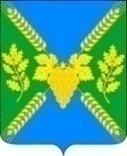 СОВЕТМОЛДАВАНСКОГО СЕЛЬСКОГО ПОСЕЛЕНИЯКРЫМСКОГО РАЙОНА  РЕШЕНИЕ от 23.06.2020                                                                                                                        № 49село МолдаванскоеО рассмотрении протеста Крымской межрайонной прокуратуры от  25 мая 2020 года № 7-02-2020/1752 на решение Совета  Молдаванского   сельского поселения Крымского района от  24 ноября 2017 года № 149 «Об утверждении положения о муниципальной службе в администрации Молдаванского сельского поселения Крымского районаРассмотрев протест Крымской межрайонной прокуратуры от 25 мая 2020 года № 7-02-2020/1752 на решение Совета Молдаванского   сельского поселения Крымского района от  24 ноября 2017 года № 149  «Об утверждении Положения о муниципальной службе в администрации Молдаванского сельского поселения Крымского района», Совет   Молдаванского   сельского поселения Крымского района, р е ш и л:1. Протест Крымской межрайонной прокуратуры от 25 мая 2020 года № 7-02-2020/1752 на решение Совета Молдаванского   сельского поселения Крымского района от  24 ноября 2017 года № 149  «Об утверждении Положения о муниципальной службе в администрации Молдаванского    сельского поселения Крымского района», удовлетворить.2. Поручить главе  Молдаванского   сельского поселения Крымского района А.Н.Шахову разработать и внести на рассмотрение Совета проект решения о внесении в опротестованное решение представительного органа соответствующих изменений с учетом требований надзорного акта и  действующего законодательства.3. Решение вступает в силу со дня подписания.Председатель Совета Молдаванского  сельского поселения Крымского района                                                                                               Г.А.Буланович